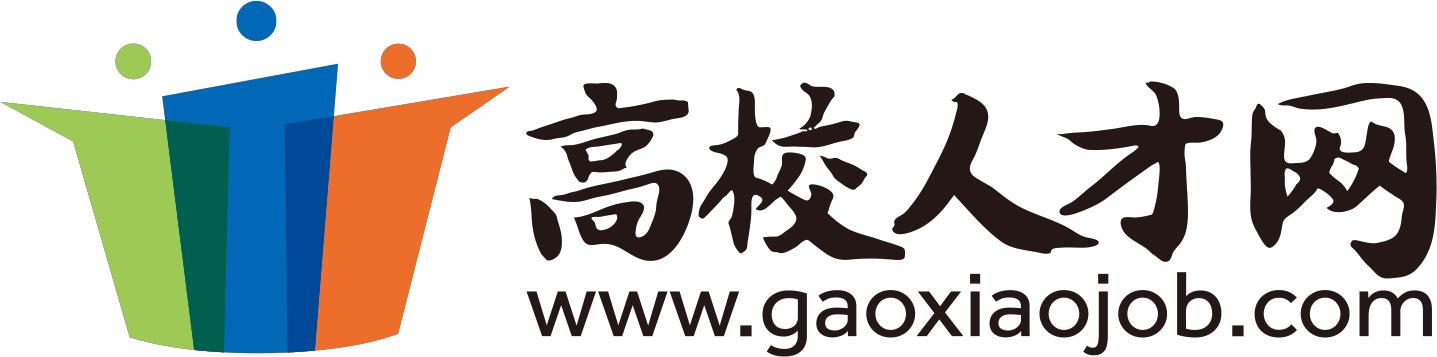 附件1：研究生招生学科、专业代码册教育部高校学生司二Ｏ一八年八月说   明1.《研究生招生学科、专业代码册》（以下简称“代码册”）是依据国务院学位委员会、教育部颁布的《学位授予和人才培养学科目录（2011年）》（以下简称“新目录”）并参考2000年国务院学位委员会、教育部修订的《授予博士、硕士学位和培养研究生的学科、专业目录》（以下简称“旧目录”）编制的。2.“代码册”编制的原则：学科门类、一级学科全部使用“新目录”中的代码和名称；二级学科使用“旧目录”中的代码和名称；“新目录”中新增加的一级学科全国不统一设二级学科，招生单位可按国务院学位委员会相关规定自主设置二级学科。3.对“新目录”中可授予不同学科门类学位的一级学科，本“代码册”在相应学科门类中分别编制了学科代码（第3位为“7”或“8”）。4.本“代码册”中学科名称后括号内四位（六位）数字为该学科在“新目录”中原一级（二级）学科代码。 5.自主设置的二级学科代码前四位为该学科所在的一级学科代码，第五位为“Z”,第六位为顺序号（从“1”开始顺排）。6. 交叉学科代码编制规则：代码前四位为交叉学科所涉及一级学科（一个或多个）代码，第五位为“J”,第六位为顺序号（从“1”开始顺排），专业名称使用交叉学科名称。7. 本代码册仅供研究生招生工作使用。8. 附《专业学位授予和人才培养目录》。附：注：名称前加“★”的可授予硕士、博士专业学位；名称前加“▲”的可授予博士专业学位；“建筑学”可授予学士、硕士专业学位；其它授予硕士专业学位。01哲学0101哲学010101马克思主义哲学010102中国哲学010103外国哲学010104逻辑学010105伦理学010106美学010107宗教学010108科学技术哲学02经济学0201理论经济学020101政治经济学020102经济思想史020103经济史020104西方经济学020105世界经济020106人口、资源与环境经济学0202应用经济学020201国民经济学020202区域经济学020203财政学020204金融学020205产业经济学020206国际贸易学020207劳动经济学020208统计学020209数量经济学020210国防经济0270统计学(0714)03法学0301法学030101法学理论030102法律史030103宪法学与行政法学030104刑法学030105民商法学030106诉讼法学030107经济法学030108环境与资源保护法学030109国际法学030110军事法学0302政治学030201政治学理论030202中外政治制度030203科学社会主义与国际共产主义运动030204中共党史030206国际政治030207国际关系030208外交学0303社会学030301社会学030302人口学030303人类学030304民俗学0304民族学030401民族学030402马克思主义民族理论与政策030403中国少数民族经济030404中国少数民族史030405中国少数民族艺术0305马克思主义理论030501马克思主义基本原理030502马克思主义发展史030503马克思主义中国化研究030504国外马克思主义研究030505思想政治教育030506中国近现代史基本问题研究0306公安学04教育学0401教育学040101教育学原理040102课程与教学论040103教育史040104比较教育学040105学前教育学040106高等教育学040107成人教育学040108职业技术教育学040109特殊教育学040110教育技术学040111教育法学0402心理学040201基础心理学040202发展与教育心理学040203应用心理学0403体育学040301体育人文社会学040302运动人体科学040303体育教育训练学040304民族传统体育学047101教育经济与管理(120403)05文学0501中国语言文学050101文艺学050102语言学及应用语言学050103汉语言文字学050104中国古典文献学050105中国古代文学050106中国现当代文学050107中国少数民族语言文学050108比较文学与世界文学0502外国语言文学050201英语语言文学050202俄语语言文学050203法语语言文学050204德语语言文学050205日语语言文学050206印度语言文学050207西班牙语语言文学050208阿拉伯语语言文学050209欧洲语言文学050210亚非语言文学050211外国语言学及应用语言学0503新闻传播学050301新闻学050302传播学06历史学0601考古学0602中国史0603世界史07理学0701数学070101基础数学070102计算数学070103概率论与数理统计070104应用数学070105运筹学与控制论0702物理学070201理论物理070202粒子物理与原子核物理070203原子与分子物理070204等离子体物理070205凝聚态物理070206声学070207光学070208无线电物理0703化学070301无机化学070302分析化学070303有机化学070304物理化学070305高分子化学与物理0704天文学070401天体物理070402天体测量与天体力学0705地理学070501自然地理学070502人文地理学070503地图学与地理信息系统0706大气科学070601气象学070602大气物理学与大气环境0707海洋科学070701物理海洋学070702海洋化学070703海洋生物学070704海洋地质0708地球物理学070801固体地球物理学070802空间物理学0709地质学070901矿物学、岩石学、矿床学070902地球化学070903古生物学与地层学070904构造地质学070905第四纪地质学0710生物学071001植物学071002动物学071003生理学071004水生生物学071005微生物学071006神经生物学071007遗传学071008发育生物学071009细胞生物学071010生物化学与分子生物学071011生物物理学0711系统科学071101系统理论071102系统分析与集成0712科学技术史0713生态学0714统计学0771心理学(0402)077101基础心理学(040201)077102发展与教育心理学(040202)077103应用心理学(040203)0772力学(0801)077201一般力学与力学基础(080101)077202固体力学(080102)077203流体力学(080103)077204工程力学(080104)0773材料科学与工程(0805)077301材料物理与化学(080501)077302材料学(080502)077303材料加工工程(080503)0774电子科学与技术(0809)077401物理电子学(080901)077402电路与系统(080902)077403微电子学与固体电子学(080903)077404电磁场与微波技术(080904)0775计算机科学与技术(0812)077501计算机系统结构(081201)077502计算机软件与理论(081202)077503计算机应用技术(081203)0776环境科学与工程(0830)077601环境科学(083001)077602环境工程(083002)0777生物医学工程(0831)0778基础医学(1001)077801人体解剖与组织胚胎学(100101)077802免疫学(100102)077803病原生物学(100103)077804病理学与病理生理学(100104)077805法医学(100105)077806放射医学(100106)0779公共卫生与预防医学(1004)077901流行病与卫生统计学(100401)077902劳动卫生与环境卫生学(100402)077903营养与食品卫生学(100403)077904儿少卫生与妇幼保健学(100404)077905卫生毒理学(100405)077906军事预防医学(100406)0780药学(1007)078001药物化学(100701)078002药剂学(100702)078003生药学(100703)078004药物分析学(100704)078005微生物与生化药学(100705)078006药理学(100706)0781中药学(1008)0782医学技术(1010)0783护理学(1011)078401教育技术学(040110)078501运动人体科学(040302)078601农药学(090403)08工学0801力学080101一般力学与力学基础080102固体力学080103流体力学080104工程力学0802机械工程080201机械制造及其自动化080202机械电子工程080203机械设计及理论080204车辆工程0803光学工程0804仪器科学与技术080401精密仪器及机械080402测试计量技术及仪器0805材料科学与工程080501材料物理与化学080502材料学080503材料加工工程0806冶金工程080601冶金物理化学080602钢铁冶金080603有色金属冶金0807动力工程及工程热物理080701工程热物理080702热能工程080703动力机械及工程080704流体机械及工程080705制冷及低温工程080706化工过程机械0808电气工程080801电机与电器080802电力系统及其自动化080803高电压与绝缘技术080804电力电子与电力传动080805电工理论与新技术0809电子科学与技术080901物理电子学080902电路与系统080903微电子学与固体电子学080904电磁场与微波技术0810信息与通信工程081001通信与信息系统081002信号与信息处理0811控制科学与工程081101控制理论与控制工程081102检测技术与自动化装置081103系统工程081104模式识别与智能系统081105导航、制导与控制0812计算机科学与技术081201计算机系统结构081202计算机软件与理论081203计算机应用技术0813建筑学081301建筑历史与理论081302建筑设计及其理论081304建筑技术科学0814土木工程081401岩土工程081402结构工程081403市政工程081404供热、供燃气、通风及空调工程081405防灾减灾工程及防护工程081406桥梁与隧道工程0815水利工程081501水文学及水资源081502水力学及河流动力学081503水工结构工程081504水利水电工程081505港口、海岸及近海工程0816测绘科学与技术081601大地测量学与测量工程081602摄影测量与遥感081603地图制图学与地理信息工程0817化学工程与技术081701化学工程081702化学工艺081703生物化工081704应用化学081705工业催化0818地质资源与地质工程081801矿产普查与勘探081802地球探测与信息技术081803地质工程0819矿业工程081901采矿工程081902矿物加工工程081903安全技术及工程0820石油与天然气工程082001油气井工程082002油气田开发工程082003油气储运工程0821纺织科学与工程082101纺织工程082102纺织材料与纺织品设计082103纺织化学与染整工程082104服装设计与工程0822轻工技术与工程082201制浆造纸工程082202制糖工程082203发酵工程082204皮革化学与工程0823交通运输工程082301道路与铁道工程082302交通信息工程及控制082303交通运输规划与管理082304载运工具运用工程0824船舶与海洋工程082401船舶与海洋结构物设计制造082402轮机工程082403水声工程0825航空宇航科学与技术082501飞行器设计082502航空宇航推进理论与工程082503航空宇航制造工程082504人机与环境工程0826兵器科学与技术082601武器系统与运用工程082602兵器发射理论与技术082603火炮、自动武器与弹药工程082604军事化学与烟火技术0827核科学与技术082701核能科学与工程082702核燃料循环与材料082703核技术及应用082704辐射防护及环境保护0828农业工程082801农业机械化工程082802农业水土工程082803农业生物环境与能源工程082804农业电气化与自动化0829林业工程082901森林工程082902木材科学与技术082903林产化学加工工程0830环境科学与工程083001环境科学083002环境工程0831生物医学工程0832食品科学与工程083201食品科学083202粮食、油脂及植物蛋白工程083203农产品加工及贮藏工程083204水产品加工及贮藏工程0833城乡规划学0834风景园林学0835软件工程0836生物工程0837安全科学与工程0838公安技术0839            网络空间安全0870科学技术史(0712)0871管理科学与工程(1201)0872设计学(1305)09农学0901作物学090101作物栽培学与耕作学090102作物遗传育种0902园艺学090201果树学090202蔬菜学090203茶学0903农业资源与环境090301土壤学090302植物营养学0904植物保护090401植物病理学090402农业昆虫与害虫防治090403农药学0905畜牧学090501动物遗传育种与繁殖090502动物营养与饲料科学090504特种经济动物饲养0906兽医学090601基础兽医学090602预防兽医学090603临床兽医学0907林学090701林木遗传育种090702森林培育090703森林保护学090704森林经理学090705野生动植物保护与利用090706园林植物与观赏园艺090707水土保持与荒漠化防治0908水产090801水产养殖090802捕捞学090803渔业资源0909草学0970科学技术史(0712)0971环境科学与工程(0830)097101环境科学(083001)097102环境工程(083002)0972食品科学与工程(0832)097201食品科学(083201)097202粮食、油脂及植物蛋白工程(083202)097203农产品加工及贮藏工程(083203)097204水产品加工及贮藏工程(083204)0973风景园林学(0834)10医学1001基础医学100101人体解剖与组织胚胎学100102免疫学100103病原生物学100104病理学与病理生理学100105法医学100106放射医学1002临床医学100201内科学100202儿科学100203老年医学100204神经病学100205精神病与精神卫生学100206皮肤病与性病学100207影像医学与核医学100208临床检验诊断学100210外科学100211妇产科学100212眼科学100213耳鼻咽喉科学100214肿瘤学100215康复医学与理疗学100216运动医学100217麻醉学100218急诊医学1003口腔医学100301口腔基础医学100302口腔临床医学1004公共卫生与预防医学100401流行病与卫生统计学100402劳动卫生与环境卫生学100403营养与食品卫生学100404儿少卫生与妇幼保健学100405卫生毒理学100406军事预防医学1005中医学100501中医基础理论100502中医临床基础100503中医医史文献100504方剂学100505中医诊断学100506中医内科学100507中医外科学100508中医骨伤科学100509中医妇科学100510中医儿科学100511中医五官科学100512针灸推拿学100513民族医学（含：藏医学、蒙医学等）1006中西医结合100601中西医结合基础100602中西医结合临床1007药学100701药物化学100702药剂学100703生药学100704药物分析学100705微生物与生化药学100706药理学1008中药学1009特种医学1010医学技术1011护理学1071科学技术史(0712)1072生物医学工程(0831)107301运动人体科学(040302)107401社会医学与卫生事业管理(120402)11军事学1101军事思想及军事历史110101军事思想110102军事历史1102战略学110201国家安全战略学110202军事战略学110203军种战略学110204国防动员学1103战役学110301联合战役学110302军种战役学1104战术学110401联合战术学110402合同战术学110403兵种战术学1105军队指挥学110501作战指挥学110502作战环境学110503军事运筹学110504军事信息学110505军事情报学110506军事密码学110507非战争军事行动1106军事管理学110601军事组织编制学110602军队管理学110603军事法制学1107军队政治工作学110701军队政治工作学原理110702部队政治工作学110703政治机关工作学110704军事任务政治工作1108军事后勤学110801军事后勤建设学110802后方专业勤务110803军事物流学1109军事装备学110901军事装备论证学110902军事装备实验学110903军事装备采购学110904军事装备保障学110905军事装备管理学1110军事训练学111001联合训练学111002军兵种训练学111003军事教育学12管理学1201管理科学与工程1202工商管理120201会计学120202企业管理120203旅游管理120204技术经济及管理1203农林经济管理120301农业经济管理120302林业经济管理1204公共管理120401行政管理120402社会医学与卫生事业管理120403教育经济与管理120404社会保障120405土地资源管理1205图书情报与档案管理120501图书馆学120502情报学120503档案学13艺术学1301艺术学理论1302音乐与舞蹈学1303戏剧与影视学 1304美术学1305设计学专业学位授予和人才培养目录专业学位授予和人才培养目录0251金融0252应用统计0253税务0254国际商务0255保险0256资产评估0257审计0351法律035101法律（非法学）035102法律（法学）0352社会工作0353警务0451教育045101教育管理045102学科教学（思政）045103学科教学（语文）045104学科教学（数学）045105学科教学（物理）045106学科教学（化学）045107学科教学（生物）045108学科教学（英语）045109学科教学（历史）045110学科教学（地理）045111学科教学（音乐）045112学科教学（体育）045113学科教学（美术）045114现代教育技术045115小学教育045116心理健康教育045117科学与技术教育045118学前教育045119特殊教育045120职业技术教育045171▲学校课程与教学045172▲学生发展与教育045173▲教育领导与管理0452体育045201体育教学045202运动训练045203竞赛组织045204社会体育指导0453汉语国际教育0454应用心理0551翻译055101英语笔译055102英语口译055103俄语笔译055104俄语口译055105日语笔译055106日语口译055107法语笔译055108法语口译055109德语笔译055110德语口译055111朝鲜语笔译055112朝鲜语口译055113西班牙语笔译055114西班牙语口译055115阿拉伯语笔译055116阿拉伯语口译055117泰语笔译055118泰语口译0551190551200551210551220552意大利语笔译意大利语口译越南语笔译越南语口译新闻与传播0553出版0651文物与博物馆0851建筑学0852工程085201机械工程085202光学工程085203仪器仪表工程085204材料工程085205冶金工程085206动力工程085207电气工程085208电子与通信工程085209集成电路工程085210控制工程085211计算机技术085212软件工程085213建筑与土木工程085214水利工程085215测绘工程085216化学工程085217地质工程085218矿业工程085219石油与天然气工程085220纺织工程085221轻工技术与工程085222交通运输工程085223船舶与海洋工程085224安全工程085225兵器工程085226核能与核技术工程085227农业工程085228林业工程085229环境工程085230生物医学工程085231食品工程085232航空工程085233航天工程085234车辆工程085235制药工程085236工业工程085237工业设计工程085238生物工程085239项目管理085240物流工程085271▲电子与信息085272▲先进制造085273▲生物与医药085274▲能源与环保0853城市规划0951农业095131农艺与种业095132资源利用与植物保护095133畜牧095134渔业发展095135 食品加工与安全095136农业工程与信息技术095137农业管理095138农村发展0952★兽医0953风景园林0954林业1051★临床医学105101内科学105102儿科学105103老年医学105104神经病学105105精神病与精神卫生学105106皮肤病与性病学105107影像医学与核医学105108临床检验诊断学105109外科学105110妇产科学105111眼科学105112耳鼻咽喉科学105113肿瘤学105114康复医学与理疗学105115运动医学105116麻醉学105117急诊医学105127全科医学（不授博士学位）105128临床病理学（不授博士学位）1052★口腔医学1053公共卫生1054护理1055药学1056中药学1057★中医105701中医内科学105702中医外科学105703中医骨伤科学105704中医妇科学105705中医儿科学105706中医五官科学105707针灸推拿学105708民族医学（含：藏医学、蒙医学等）105709中西医结合临床105710全科医学（中医，不授博士学位）1151军事115101军事指挥115102军队政治工作115103军事后勤115104军事装备1251工商管理1252公共管理1253会计1254旅游管理1255图书情报1256工程管理1351艺术135101音乐135102戏剧135103戏曲135104电影135105广播电视135106舞蹈135107美术135108艺术设计